3 Bedroom Flat, Leo Fitzgerald House, Erne Street, Dublin 2.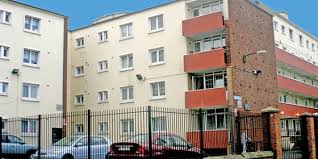 Dublin City Council are inviting applicants from all our waiting lists, who have selected Area M as their area of preference, and have an entitlement to a 3 Bedroom flat,  to express an interest in Leo Fitzgerald House, Dublin 2. Leo Fitzgerald House, situated off Hogan Place is within walking distance from all the local amenities including schools, shops, Pearse Street Primary Care Centre, Markievicz Leisure Centre, Bus & Rail Services. The City Centre is only a short walk away. Leo Fitzgerald House comprises 46 flats containing various size units. Flats will be fully refurbished; including gas central heating, double-glazed throughout.  Furnishings and white goods are not provided.  A children’s playground and a basketball court are located within the complex.Expressions of interest are now being invited, for a 3 bedroom flat, which is currently vacant.Start date for applications will be 22nd October 2021. Closing date 5th November 2021 @ 5.00pm.                  Please Note Late Applications Will Not Be Considered.     Please turn over for our Choice Based Lettings procedures and application form.Procedure and Application FormAll Applicants must be listed for area MAll Applications will be examined on estate management grounds including rent arrears There will be a two-week timeframe for applicants to register their interest. Start date 22nd October 2021 closing date 5th November 2021 @ 5.00pm. This application form must be returned to South East Area Office Block 2, Floor 4 Civic Offices Wood Quay, Dublin 8. Or by email to southeast@dublincity.ie  Please Note Late Applications Will Not Be Considered.    If a number of applicants express an interest in the same property, the final offer will be made to the applicant with the highest position on the list and most appropriate family size. Under the choice based letting scheme only the successful candidates will be notified.Applicants who refuse a CBL will not be eligible for consideration for another Choice Based letting for a period of one year. If you need Further information regarding the choice based letting scheme, please contact Julie Mason on 2222056/2225446Application FormYour Name_________________________________________________________________Your Address______________________________________________________________________Your Family Size________________Your Housing Reference Number____________________Your Telephone/ Mobile Number____________________________________Size of Property/Properties you are interested in_______________________________________________________________________________ __________________________________________________________________________________________________________________________________________________________________Did you read and understand the procedures above___________________ Signature_________________________________________Date –As per your Social Housing Application form, Dublin City Council will process your application in line with GDPR Guidelines. Please see Dublin City Council Privacy Statement on Dublin City Council website.